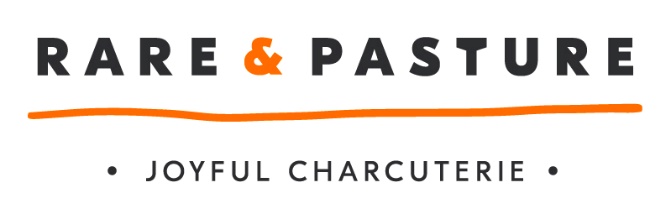 Job VacancyJob VacancyJob Title:Packing AssistantName of EmployerFowlescombe Rare & Pasture LimitedEmployer Address:Fowlescombe FarmUGBOROUGHDevonPL21 0ZGNumber of Vacancies2Contact at Rare & PastureMari or Angie Phone no.:n/aEmail:mari@seabarn.com or angie@rareandpasture.comJob Overview:The primary responsibilities of this post are to assist in ensuring that our high standards in products and premises are maintained (quality and hygiene), orders are packed and despatched to customer satisfaction, products are stored correctly, and computerised records are maintained of each process stage. You are part of a small team, so working well with your colleagues, with initiative and efficiency, is also key to the role.Prime Responsibilities:Pack, label and store products in line with food safety procedures to maximise shelf life and product qualityLiaise with production and sales staff to ensure sufficient but not excessive stock of all products is maintained, and rotate stock in date orderMaintain upkeep of the department, including stocks of consumables, e.g. packaging, and liaise with managers about purchasing new or replacement itemsAssess products for quality criteriaRecord all processes on computerised stock management/HACCP systemComply with the company’s HACCP procedures as specified in the Operations Manual.Desirable Attributes:Food Hygiene Certificate level 2 (manufacturing or catering) The ability to plan and organise your workloadThe ability to work well with and learn from others Dexterity and an eye for detailThe ability to work efficiently and in a well-organised mannerAn interest in good quality food that is ethically sourcedHours to be worked:40 hours per weekSalary:£10.00 PHBenefits:Pension, free parking, Monday – Friday day time work, performance bonus, electric bike scheme, staff discounts.Holiday allowance:25 days per year plus bank holidaysCompany Info.:Rare & Pasture is a Devon based award winning British Charcuterie producer. The company’s products are sold all over the UK and for a young business (3 years trading) we have  experienced exponential growth.We make unique in the range of cured, smoked, air dried and cooked charcuterie using Britain’s native and rare breed animals. R&P are committed to making truly crafted delicacies bringing the best of the high quality raw materials that we use. Website:www.rareandpasture.com